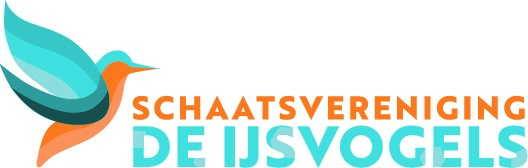 Roepnaam: [Vul hier uw roepnaam in] Voorletter(s): [voorletters]Achternaam: [Vul hier uw achternaam in]Adres: [Vul hier uw adres in]Postcode: [Vul hier uw postcode in] Woonplaats: [woonplaats]Telefoonnummer: [Vul hier uw telefoonnummer in]Daarnaast hebben we een groepsapp met mededelingen en social talk.Telefoonnummer groepsapp (niet verplicht): [telefoonnummer groepsapp]Emailadres: [Vul hier uw emailadres in]Geboortedatum: [Vul hier uw geboortedatum in]Handtekening*………………………………………………………………………………..………………*indien minderjarig ondertekening door ouder/verzorgerMachtiging:Ondergetekende machtigt hierbij tot wederopzegging Schaatsvereniging De IJsvogels Denekamp om van zijn/haar rekening bedragen af te schrijven inzake contributie/kleding etc.Naam: [Vul hier uw naam in]Adres: [Vul hier uw adres in]Postcode: [Vul hier uw postcode in]Woonplaats: [woonplaats]Iban-bankrekeningnummer: [Vul hier uw IBAN- bankrekeningnummer in]Datum:  Handtekening:……………………………………Indien niet akkoord met afschrijving kan binnen 8 weken een verzoek tot terugboeking bij de bank worden ingediend.Intrekking van de machtiging dient tijdig te worden gericht aan ijsvogels@hotmail.com.Op onregelmatige tijden worden foto's gemaakt van clubactiviteiten: trainingen, wedstrijden, schaats- en skeelerkampen, groepsfoto's ijsbaan, winnaars op een podium etc. Als u niet wilt, dat foto's waar uw zoon/dochter prominent op staat gepubliceerd worden op het internet en in de Dinkellandvisie, dan moet u dat vooraf mailen naar ijsvogels@hotmail.com. Foto's waarop uw zoon/dochter in een grotere groep op staat afgebeeld worden door ons gepubliceerd.